ORTOFOTO – čkbr. 2548/2, k.o. Vinogradi Ludbreški, Izvorska ulica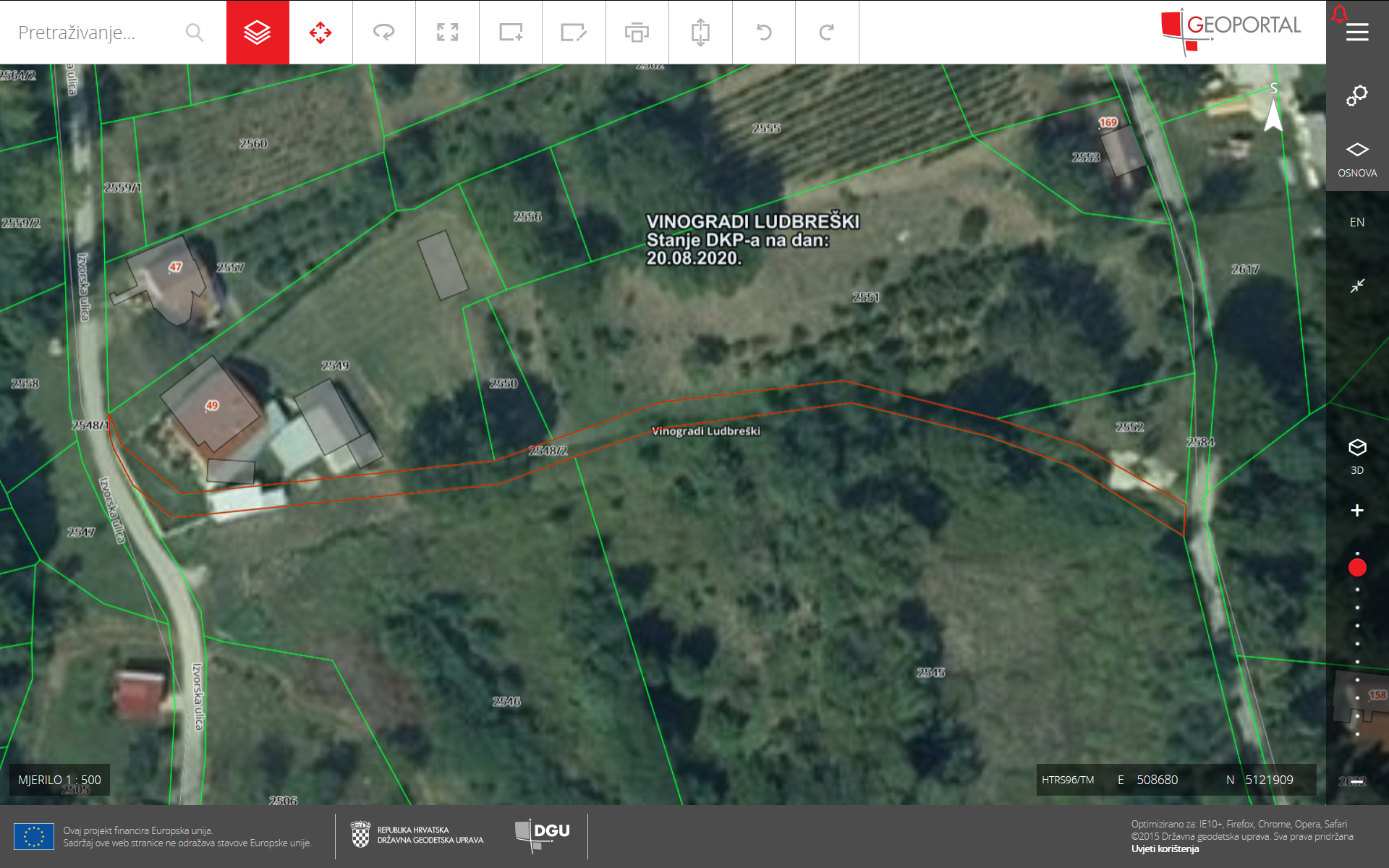 